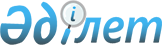 О внесении изменений в приказ Министра обороны Республики Казахстан от 7 августа 2017 года № 422 "Об утверждении Правил безвозмездной временной передачи зданий, помещений столовых, банно-прачечных комбинатов и находящегося в них военного имущества в имущественный наем (аренду)"Приказ Министра обороны Республики Казахстан от 16 февраля 2024 года № 147. Зарегистрирован в Министерстве юстиции Республики Казахстан 21 февраля 2024 года № 34020
      ПРИКАЗЫВАЮ:
      1. Внести в приказ Министра обороны Республики Казахстан от 7 августа 2017 года № 422 "Об утверждении Правил безвозмездной временной передачи зданий, помещений столовых, банно-прачечных комбинатов и находящегося в них военного имущества в имущественный наем (аренду)" (зарегистрирован в Реестре государственной регистрации нормативных правовых актов под № 15645) следующие изменения:
       преамбулу изложить в следующей редакции:
      "В соответствии с пунктом 2 статьи 15 Закона Республики Казахстан "Об обороне и Вооруженных Силах Республики Казахстан" ПРИКАЗЫВАЮ:";
       пункт 3 приказа изложить в следующей редакции:
      "3. Контроль за исполнением настоящего приказа возложить на курирующего заместителя Министра обороны Республики Казахстан.".
      2. Главному управлению военной инфраструктуры Вооруженных Сил Республики Казахстан в установленном законодательством Республики Казахстан порядке обеспечить:
      1) государственную регистрацию настоящего приказа в Министерстве юстиции Республики Казахстан;
      2) размещение настоящего приказа на интернет-ресурсе Министерства обороны Республики Казахстан после его первого официального опубликования;
      3) направление сведений в Юридический департамент Министерства обороны Республики Казахстан об исполнении подпунктов 1) и 2) настоящего пункта в течение десяти календарных дней со дня его первого официального опубликования.
      3. Контроль за исполнением настоящего приказа возложить на курирующего заместителя Министра обороны Республики Казахстан.
      4. Настоящий приказ довести до заинтересованных должностных лиц и структурных подразделений. 
      5. Настоящий приказ вводится в действие по истечении десяти календарных дней после дня его первого официального опубликования.
					© 2012. РГП на ПХВ «Институт законодательства и правовой информации Республики Казахстан» Министерства юстиции Республики Казахстан
				
      Министр обороныРеспублики Казахстан

Р. Жаксылыков
